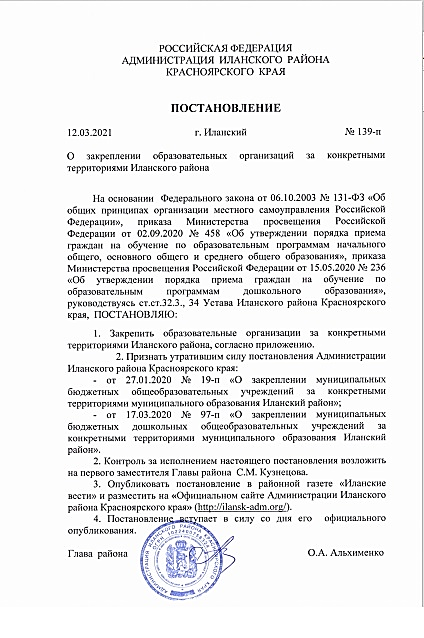 Приложениек постановлениюАдминистрации районаот 12.03.2021  № 139-п  НОВОГОРОДСКИЙ ДЕТСКИЙ САД –  ФИЛИАЛ МБОУ «НОВОГОРОДСКАЯ СОШ № 3»   МБДОУ  «СОКОЛОВСКИЙ ДЕТСКИЙ САД № 10»   МБДОУ  «ЮЖНО-АЛЕКСАНДРОВСКИЙ ДЕТСКИЙ САД № 14»   МБДОУ  «НОВОПОКРОВСКИЙ ДЕТСКИЙ САД № 12» МБДОУ  «НОВОНИКОЛАЕВСКИЙ ДЕТСКИЙ САД № 13»  ДОШКОЛЬНЫЕ ГРУППЫ МБОУ «ДАЛАЙСКАЯ СОШ № 11»МБДОУ «КАРАПСЕЛЬСКИЙ ДЕТСКИЙ САД № 8»   МБДОУ  «КУЧЕРДАЕВСКИЙ ДЕТСКИЙ САД № 15»  МБДОУ  «ПРОКОПЬЕВСКИЙ ДЕТСКИЙ САД»  МБДОУ  «ХАЙРЮЗОВСКИЙ ДЕТСКИЙ САД № 19»                   Границы  участка                 с. ХайрюзовкаГраницы  участкас. Новогородкад. Краснинкад. Таракад. НовогеоргиевкаГраницы  участкас. Соколовкад. Новосеменовкад. Гремучая Падьд. БогдановкаГраницы  участкас. Южно-Александровкад. Верхатиныд. Лобачевкад. Троицкд. ГавриловкаГраницы  участкас. Новопокровкад. Кохад. Новоникольскд. ТамалаГраницы  участка               с. Новониколаевка                  д. Рослякид. АбакумовкаГраницы  участкас. Далайст. Теплые Ключид. Курыш-Поповичид. Черниговкад. Далай Отрезд. Красный ХлеборобГраницы  участка                               с. Карапсель           д. ЛоватьГраницы  участкас. КучердаевкаГраницы  участка                    д. Прокопьевка                   ст. Агул